Wilkes Early College High School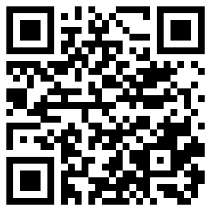 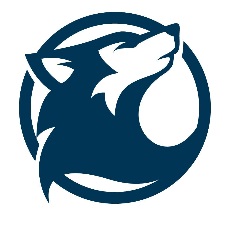 Mr. Byers’ ClassEmail: byersan@wilkes.k12.nc.usWeeby:  http://byershistoryofamerica.weebly.com    American History I: Founding PrinciplesThis course will begin with the European exploration of the new world through Reconstruction. Students will examine the historical and intellectual origins of the United States from European exploration and colonial settlement to the Revolutionary and Constitutional eras. Students will learn about the important political and economic factors that contributed to the development of colonial America and the outbreak of the American Revolution as well as the consequences of the Revolution, including the writing and key ideas of the U.S. Constitution. American History I: Founding Principles will guide students as they study the establishment of political parties, America’s westward expansion, the growth of sectional conflict, how that sectional conflict led to the Civil War, and the consequences of the Civil War, including Reconstruction.Daily Schedule:1st Period: 8:25-9:55		*Tutoring available after school until 4:00 every day except when we			 			   have teacher and county meetings (these will be announced).2nd Period: 10:00-11:25	Lunch3rd Period: 11:55-1:204th Period: 1:25-2:50Unit Schedule: (Please realize that this is a tentative schedule and may change due to student’s needs.)Unit One-Historical Thinking					August 15-August 26Unit Two-A New World					August 29-September 9Unit Three-Creating a Nation					September 12-September 30Unit Four-Growing Pains					October 3-October 21 Unit Five-Defining Our National Identity			October 24-November 4Unit Six-Breaking Apart					November 7-November 22Unit Seven-Coming Together (Reconstruction)			November 28-December 6Review								December 7-until TestingMaterials Needed*As a class and a school we are going to try to be more digital this year. With that being said all of your journals will be typed in google docs and shared with the teacher. Journals will be found on my weebly page. Your notes need to be hand written in your three ring binder or composition books. School assigned computer (Bring to class everyday unless instructed)Three Ring Binder no bigger than 2 inches (this will be used if you still want to take notes on paper and for any handouts given in class to be saved).Three Ring Binder for Portfolio ProjectFiller paperPencilsUSB Drive (can be one you are using for other classes)Note: Please bring these materials with you to class daily.GradingThe following is how the student’s grade will be broken down.	Test…………………..30%		Scale:	A = 100-90	Class work…...………30%			B = 89-80	Projects………………20%			C = 79-70	Quizzes………………10%			D = 69-60	Homework…………..10% 			F = 59-50RulesListen and follow directions.Be respectful.Practice self control.Use time wisely.Be prepared.Follow all school rules, cell phone rules, and attendance rules. 